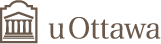 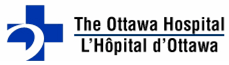 HematologistDivision of Hematology, Department of Medicine, The Ottawa Hospital and The Faculty of Medicine, University of Ottawa The Division of Hematology is experiencing substantial clinical and academic growth. We seek hematologists to join in our expansion and to lead in clinical care and research in Transplant and Cellular Therapy within the Malignant Hematology Program.The Transplant and Cellular Therapy Program provides cellular therapies to a large population of patients from across Ontario, west Quebec and other regions of Canada. We are one of a handful of programs in Canada approved and active in the delivery of Chimeric Antigen Receptor T-cell therapies with both commercial and research product activity.Academic areas of interest among the 6 cellular therapy faculty span the following broad areas and we are recognized leaders in many of these areas nationally and internationally.Cancer immunology and cell-based immunotherapyImmunoablative approaches to refractory autoimmune diseaseNovel transplant approaches for refractory AMLCell-based regenerative therapyOptimizing donor selection and access to donors for HCTResearch in these areas includes basic science collaborations, active clinical translation, and epidemiology-based activities. Partners and collaborators include the Ottawa Hospital Research Institute, Canadian Blood Services, BioCanRx, CIBMTR, other cell therapy programs and industry. The TCT team is looking for an early or mid-career faculty with a desire to have an academic-focused career in research that meshes with our existing areas of interest and expertise. The position is part of a provincial AFP and salary is competitive nationally. For the appropriate candidate, a funded Chair in Experimental Cell Therapy is available.The city of Ottawa, with its 1.2 million inhabitants, has the highest average income and education of any city in Canada and provides a thriving multicultural and bilingual environment. Numerous cultural activities as well as readily accessible sporting and natural resources make it an ideal family and healthy living environment.QualificationsHematologist with training in transplant/cellular therapy and demonstrated research productivity;Valid CPSO license or eligible for licensure with CPSO;Valid CMPA;Bilingualism (French and English) an asset. All qualified candidates are encouraged to apply; however, Canadian citizens and permanent residents will be given priority.The University of Ottawa Faculty of Medicine is an equal opportunity employer. While the ultimate selection of the successful candidate will be based on merit, we are committed to creating an inclusive environment for all employees. We encourage applications from women, members of visible (and non-visible) minorities, Indigenous peoples, and people with disabilities. As a bilingual institution in a francophone minority setting, we also encourage applications from French-speaking candidates. If you are invited to continue in the selection process, please notify us of any unique adaptive measures you may require. Any information you send us will be handled respectfully and in complete confidence.Kindly forward a letter outlining your interest, 3 references and a CV to Dr. Marc Carrier, Chief, TOH Division of HematologyBox 201, 501 Smyth Rd Ottawa Ontario K1H 8L6 or mcarrier@toh.caApplication deadline: March 12, 2021